                                                                                                                       Поминовение умерших вне Церкви                                           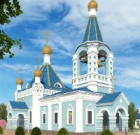 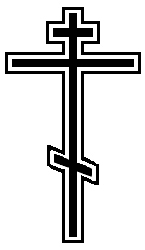 Поминовение самоубийцОптинские  старцы разрешали на келейной (домашней) молитве поминать даже самоубийц, за которых по 14-му правилу Тимофея Александрийского не может быть приношения в Церкви. Так, старец Леонид, в схиме Лев, одного из своих учеников. (Павла Тамбовцева), у которого отец окончил жизнь самоубийством, так утешал и наставлял: "Вручай, как  себя, так и участь, родителя воле Господней, Премудрой, всемогущей. Не испытывай Вышняго судеб. Тщися смиренномудрием укреплять себя в умеренной печали. Молись всеблагому Создателю, исполняя долг любви и обязанности сыновней, - по духу добродетельных и мудрых так:МОЛИТВА О САМОУБИЙЦАХВзыщи, Господи, погибшую душу (имя); аще возможно есть, помилуй. Неизследимы судьбы Твои. Не постави мне в грех молитвы сей моей, но да будет святая воля Твоя. Другой Оптинский старец, преподобный Амвросий, писал одной монахине: "По церковным правилам поминать самоубийцу в церкви не следует, а сестра и родные могут молиться о нем келейно, как старец Леонид разрешил Павлу Тамбовцеву молиться о родителе его. Выпиши эту молитву И дай ее родным несчастного. Нам известны многие примеры, что молитва,  переданная старцем Леонидом, многих успокаивала, и утешала, и оказывалась действительною перед Господом".Свято-Успенский храм г. Покровск (Энгельс) 413123, Саратовская обл. г. Энгельс, пос. Хлебной базы, ул. Центральная, 42, тел. 8-960-348-63-40, (8453) 76-28-52,  Сайт: uspeniya.cerkov.ru